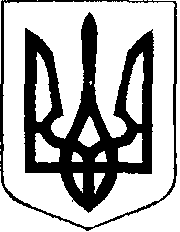 ЧОРТКІВСЬКА  МІСЬКА  РАДА____________________ СЕСІЯ СЬОМОГО СКЛИКАННЯРІШЕННЯ                          ПРОЕКТвід      березня  2020 року                       					    №м. Чортків                              Про затвердження  Програми «Культурного розвитку територіальної громади  міста Чорткована 2020-2022 роки»            З метою забезпечення успадкування та популяризацію української національної культури, виховання у громадян почуття патріотизму, любові до рідного краю, поваги до держави , керуючись статтею 26 Закону України, «Про місцеве самоврядування в Україні» міська радаВИРІШИЛА:          1.Затвердити Програму «Культурного розвитку  територіальної громади  міста Чорткова на 2020-2022» далі Програма.          2.Фінансовому управлінню міської ради забезпечити фінансування Програми в межах коштів передбачених бюджетом.          3.Копію рішення направити в управління  культури, релігії та туризму Чортківської міської ради.          4.Контроль за виконанням  цього рішення покласти на заступника міського голови з питань діяльності виконавчих органів  міської ради Тимофія Р.М. та постійну комісію міської ради з гуманітарних питань та соціального захисту громадян.  Міський голова                                                              Володимир ШМАТЬКО Тимофій Р. Дембіцька О. Дзиндра Я. Гуйван І.                                                                                 Додаток                                                                      рішення сесії                                                                      Чортківської міської ради                                                                     від____________ 2020 року №_____ПРОГРАМА «Культурного розвитку територіальної громади  міста Чорткова»Розробник програми                    Ольга ДЕМБІЦЬКА                      ______________                                                                                                   (підпис)Головний розпорядник коштів        Управління культури, релігії та туризму                                                             Чортківської міської радиПОГОДЖЕНОВідділ економічного розвитку, інвестиційта комунальної власності             Світлана ЧЕРНИШ                  _____________                                                                                                               (підпис)Фінансове управлінняміської ради                                      Надія БОЙКО                      _____________                                                                                                              (підпис)Юридичний відділ апарату міської ради                      ГУЙВАН Ірина                   _____________                                                                                                                (підпис)                                      Програма культурного розвиткутериторіальної громади  міста Чорткова1. Паспорт програмиІ.  Загальні положення    Міська програма «По забезпеченню культурного розвитку територіальної   громади міста Чорткова » на 2020-2022 роки (далі Програма) розроблена на підставі Закону України «Про культуру», Закону України «Про місцеве самоврядування в Україні».Програма спрямована на більш повноцінне та ефективне забезпечення різних верств населення  змістовним дозвіллям, проведенням трудових, професійних, народних, календарних свят, інформаційно-просвітницької та профілактичної роботи з жителями міста.ІІ. Мета Програми   Програма розроблена з метою забезпечення успадкування та популяризацію української національної культури, виховання у громадян почуття патріотизму, любові до рідного краю, поваги до держави.ІІІ. Основні завдання Програми:-   створення належних умов для реалізації державної політики в галузі культури;-   виховання у місцевої громади почуття патріотизму, любові до рідного міста,  держави;-   організація  дозвілля громади міста;-  забезпечення умов для суспільної та культурної самореалізації талановитої особистості через організацію, проведення та фінансову підтримку різноманітних культурних проектів (фестивалів, конкурсів і т. д );-   реалізація  комплексу освітніх, культурно - мистецьких програм і проектів для дітей та молоді;-   збереження та примноження народних традицій та звичаїв територіальної громади міста;-   відродження, збереження  і розвиток народних художніх промислів;-    залучення міської громади до активної участі в культурно- просвітницькому житті міста;-  проведення заходів, які б сприяли гармонійному розвитку як окремої людини, так і суспільства в цілому.   Основними завданнями програми є організація і проведення загальноміських свят, фестивалів, конкурсів, участь у міжнародних, Всеукраїнських, обласних мистецьких заходах; сприяння творчій діяльності митців міста, проведення літературно – мистецьких заходів, виставок, науково – практичних конференцій; придбання сцени.ІV. Обгрунтування шляхів і засобів розв´язання проблеми програми   Для досягнення мети Програми необхідно вжити заходів щодо:  -   надання можливості жителям та гостям міста колективно відзначати державні та міські свята;  - сприяння розвитку творчих здібностей населення, виявлення талановитої особистості, росту активності громадян у підвищенні культурного іміджу міста;  - активізації фестивального руху у місті, сприянню участі у музичних фестивалях, конкурсах різного рівня;  -  формування високомистецького культурного середовища міста;  - підтримки діяльності митців міста, громадських організацій, творчих спілок;  -  розвитку різних напрямків аматорської творчості;  - сприяння розвитку нових яскравих форм культурної діяльності з інноваційним підходом та збереженням досягнень в культурології та художній самодіяльності;  - забезпечення гарантій свободи творчості, доступу до культурних надбань.V. Очікувані результати виконання- підвищення рівня культурного обслуговування населення, забезпечення доступу населення до культурних надбань, розширення культурно - дозвіллевих послуг;- активізація участі в обласних, Всеукраїнських, міжнародних культурних проектах;- відродження та подальший розвиток традиційних народних ремесел та аматорського мистецтва.- відзначення кращих працівників господарської та бюджетної сфери у день їх професійних свят;VІ. Фінансування    Фінансування проводиться за рахунок коштів загального фонду бюджету міста та за рахунок інших джерел власних надходжень.     Секретар  міської ради                                                       Ярослав ДЗИНДРА1.Ініціатор розроблення програмиЧортківська міська рада2.Дата, номер і назва розпорядчого документуЗакон України «Про культуру» № 24 від 14.12.2010 року,  Закон України Про бібліотеки та бібліотечну справу» від 27.01.1995 року № 73.Розробник програмиУправління культури, релігії та туризму, Чортківської міської ради4.Відповідальні виконавці програмиУправління культури, релігії та туризму, виконавчий комітет Чортківської міської ради5.Термін реалізації програми2020-2022 р.6.Загальний обсяг фінансових ресурсів, необхідних для реалізації програми, всього тис. грн.:2020 рік  - 300 тис. грн.2021 рік  - 300 тис. грн.2022 рік  - 300 тис. грн.7.Перелік місцевих бюджетів, які беруть участь у виконанні програмиМіський бюджет8.Загальний обсяг фінансових ресурсів, необхідних для реалізації програми, всього, в тому числі:900 тис.грн.8.1.Коштів міського бюджету, 900 тис. грн.